_________________тел.: (8-4348) 3-35-41, факс: (8-4348) 3-35-18.Ppav.Nsm@tatar.ru____РЕШЕНИЕСовета Петропавловского сельского поселенияНовошешминского муниципального района Республики Татарстанот 15 июня 2020года                                                                                          № 59-159«О внесении изменений и дополнений в Устав муниципального образования «Петропавловское сельское поселение» Новошешминского муниципального района Республики Татарстан», утвержденного решением Совета Петропавловского сельского поселения Новошешминского муниципального района Республики Татарстан от 06.03.2015 № 39-114»В соответствии с Федеральным законом от 26 июля 2019 года № 228-ФЗ «О внесении измененийв статью 40 Федерального закона«Об общих принципахорганизации местного самоуправления в Российской Федерации» и статью 13.1 Федерального закона «О противодействии коррупции», Федеральным законом                   от 02 августа 2019 года № 283-ФЗ «О внесении изменений в Градостроительный кодекс Российской Федерации и отдельные законодательные акты Российской Федерации», Федеральным законом от 16 декабря 2019 года № 432-ФЗ «О внесении изменений в отдельные законодательные акты Российской Федерации в целях совершенствования законодательства Российской Федерации о противодействии коррупции», Федеральным законом от 24 апреля 2020 года №148-ФЗ «О внесении изменений в отдельные законодательные акты Российской Федерации»,законом Республики Татарстан от 09 декабря 2019 года № 98-ЗРТ «О внесении изменений в Закон Республики Татарстан «О местном самоуправлении в Республике Татарстан»,законом Республики Татарстан от 7 мая 2020 года №20-ЗРТ «О внесении изменений в отдельные законодательные акты Республики Татарстан в части совершенствования порядка участия отдельных категорий должностных лиц в управлении некоммерческими организациями»,Совет Петропавловского сельского поселения Новошешминского муниципального района Республики ТатарстанРЕШАЕТ:Внести следующие изменения и дополнения в Устав муниципального образования «Петропавловское сельское поселение» Новошешминского муниципального района Республики Татарстан»:Часть 1 статьи 5 «Вопросы местного значения Поселения» Устава пункт17изложить в новой редакции: «17) организация в границах поселения водоснабжения населения, водоотведения, снабжения населения топливом в пределах полномочий, установленных законодательством Российской Федерации»;Часть 1 статьи 5 «Вопросы местного значения Поселения» Устава дополнить пунктом 18 со следующим содержанием:«18) создание условий для реализации мер, направленных на укрепление межнационального и межконфессионального согласия, сохранение и развитие языков и культуры народов Российской Федерации, проживающих на территории поселения, социальную и культурную адаптацию мигрантов, профилактику межнациональных (межэтнических) конфликтов»;Часть 1 статьи 5 «Вопросы местного значения Поселения» Устава дополнить пунктом 19 со следующим содержанием:«19) создание условий для массового отдыха жителей населения и организация обустройства мест массового отдыха населения, включая обеспечение свободного доступа граждан к водным объектам общего пользования и их береговым полосам»;Часть 1 статьи 5 «Вопросы местного значения Поселения» Уставадополнить пунктом 20 со следующим содержанием:«20) принятие в соответствии с гражданским законодательством Российской Федерации решения о сносе самовольной постройки, решения о сносе самовольной постройки или ее приведении в соответствие с предельными параметрами разрешенного строительства, реконструкции объектов капитального строительства, установленными правилами землепользования и застройки, документацией по планировке территории, или обязательными требованиями к параметрам объектов капитального строительства, установленными федеральными законами.».Часть 11 статьи 6 признать утратившим силу.Пункт 1 статьи 30 дополнить абзацем следующего содержания:«В случаях, предусмотренных подпунктом "б" пункта 2 части 7 статьи 40 Федерального закона "Об общих принципах организации местного самоуправления в Российской Федерации" и пунктом 2 части 3.5 статьи 12.1 Федерального закона от 25 декабря 2008 года N 273-ФЗ "О противодействии коррупции", лицо, замещающее муниципальную должность и осуществляющее свои полномочия на постоянной основе, вправе участвовать на безвозмездной основе в управлении некоммерческими организациями с предварительным уведомлением Президента Республики Татарстан по форме согласно приложению 1 к настоящему Уставу.»;Пункт 4 статьи 30дополнить абзацем следующего содержания:  «Депутату Совета Поселения для осуществления своих полномочий на непостоянной основе гарантируется сохранение места работы (должности) на период, продолжительность которого устанавливается настоящим Уставом в соответствии с законом Республики Татарстан и не может составлять в совокупности менее двух и более шести рабочих дней в месяц.»;1.8. Часть 7 статьи 30 «Статус депутата Совета Поселения» Устава изложить в следующей редакции:«Осуществляющие свои полномочия на постоянной основе депутат, член выборного органа местного самоуправления, выборное должностное лицо местного самоуправления не вправе:1) заниматься предпринимательской деятельностью лично или через доверенных лиц;2) участвовать в управлении коммерческой или некоммерческой организацией, за исключением следующих случаев:а) участвовать на безвозмездной основе в управлении политической партией, органом профессионального союза, в том числе выборным органом первичной профсоюзной организации, созданной в органе местного самоуправления, аппарате избирательной комиссии муниципального образования, участие в съезде (конференции) или общем собрании иной общественной организации, жилищного, жилищно-строительного, гаражного кооперативов, товарищества собственников недвижимости;б) участвовать на безвозмездной основе в управлении некоммерческой организацией (кроме участия в управлении политической партией, органом профессионального союза, в том числе выборным органом первичной профсоюзной организации, созданной в органе местного самоуправления, аппарате избирательной комиссии муниципального образования, участия в съезде (конференции) или общем собрании иной общественной организации, жилищного, жилищно-строительного, гаражного кооперативов, товарищества собственников недвижимости) с предварительным уведомлением Президента Республики Татарстан в порядке, установленном законом Республики Татарстан;в) представлять на безвозмездной основе интересы муниципального образования в Совете муниципальных образований Республики Татарстан, иных объединениях муниципальных образований, а также в их органах управления;г) представлять на безвозмездной основе интересы муниципального образования в органах управления и ревизионной комиссии организации, учредителем (акционером, участником) которой является муниципальное образование, в соответствии с муниципальными правовыми актами, определяющими порядок осуществления от имени муниципального образования полномочий учредителя организации либо порядок управления находящимися в муниципальной собственности акциями (долями в уставном капитале);д) иные случаи, предусмотренные федеральными законами;3) заниматься иной оплачиваемой деятельностью, за исключением преподавательской, научной и иной творческой деятельности. При этом преподавательская, научная и иная творческая деятельность не может финансироваться исключительно за счет средств иностранных государств, международных и иностранных организаций, иностранных граждан и лиц без гражданства, если иное не предусмотрено международным договором Российской Федерации или законодательством Российской Федерации;4) входить в состав органов управления, попечительских или наблюдательных советов, иных органов иностранных некоммерческих неправительственных организаций и действующих на территории Российской Федерации их структурных подразделений, если иное не предусмотрено международным договором Российской Федерации или законодательством Российской Федерации.7.1. Депутат, член выборного органа местного самоуправления, выборное должностное лицо местного самоуправления должны соблюдать ограничения, запреты, исполнять обязанности, которые установлены Федеральным законом от 25 декабря 2008 года № 273-ФЗ «О противодействии коррупции» и другими федеральными законами. Полномочия депутата, члена выборного органа местного самоуправления, выборного должностного лица местного самоуправления прекращаются досрочно в случае несоблюдения ограничений, запретов, неисполнения обязанностей, установленных Федеральным законом от 25 декабря 2008 года N 273-ФЗ «О противодействии коррупции», Федеральным законом от 3 декабря 2012 года № 230-ФЗ «О контроле за соответствием расходов лиц, замещающих государственные должности, и иных лиц их доходам», Федеральным законом от 7 мая 2013 года № 79-ФЗ «О запрете отдельным категориям лиц открывать и иметь счета (вклады), хранить наличные денежные средства и ценности в иностранных банках, расположенных за пределами территории Российской Федерации, владеть и (или) пользоваться иностранными финансовыми инструментами», если иное не предусмотрено настоящим Федеральным законом.7.2. Проверка достоверности и полноты сведений о доходах, расходах, об имуществе и обязательствах имущественного характера, представляемых в соответствии с законодательством Российской Федерации о противодействии коррупции депутатом, членом выборного органа местного самоуправления, выборным должностным лицом местного самоуправления, проводится по решению Президента Республики Татарстан в порядке, установленном законом Республики Татарстан.7.3. При выявлении в результате проверки, проведенной в соответствии с частью 7.2 настоящей статьи, фактов несоблюдения ограничений, запретов, неисполнения обязанностей, которые установлены Федеральным законом от 25 декабря 2008 года N 273-ФЗ "О противодействии коррупции", Федеральным законом от 3 декабря 2012 года N 230-ФЗ "О контроле за соответствием расходов лиц, замещающих государственные должности, и иных лиц их доходам", Федеральным законом от 7 мая 2013 года N 79-ФЗ "О запрете отдельным категориям лиц открывать и иметь счета (вклады), хранить наличные денежные средства и ценности в иностранных банках, расположенных за пределами территории Российской Федерации, владеть и (или) пользоваться иностранными финансовыми инструментами", Президент Республики Татарстан обращается с заявлением о досрочном прекращении полномочий депутата, члена выборного органа местного самоуправления, выборного должностного лица местного самоуправления или применении в отношении указанных лиц иной меры ответственности в орган местного самоуправления, уполномоченный принимать соответствующее решение, или в суд.     7.4. К депутату, члену выборного органа местного самоуправления, выборному должностному лицу местного самоуправления, представившим недостоверные или неполные сведения о своих доходах, расходах, об имуществе и обязательствах имущественного характера, а также сведения о доходах, расходах, об имуществе и обязательствах имущественного характера своих супруги (супруга) и несовершеннолетних детей, если искажение этих сведений является несущественным, могут быть применены следующие меры ответственности:1) предупреждение;2) освобождение депутата, члена выборного органа местного самоуправления от должности в представительном органе муниципального образования, выборном органе местного самоуправления с лишением права занимать должности в представительном органе муниципального образования, выборном органе местного самоуправления до прекращения срока его полномочий;3) освобождение от осуществления полномочий на постоянной основе с лишением права осуществлять полномочия на постоянной основе до прекращения срока его полномочий;4) запрет занимать должности в представительном органе муниципального образования, выборном органе местного самоуправления до прекращения срока его полномочий;5) запрет исполнять полномочия на постоянной основе до прекращения срока его полномочий.7.5. Порядок принятия решения о применении к депутату, члену выборного органа местного самоуправления, выборному должностному лицу местного самоуправления мер ответственности, указанных в части 7.4. настоящей статьи, определяется муниципальным правовым актом в соответствии с законом Республики Татарстан.7.6. Сведения о доходах, расходах, об имуществе и обязательствах имущественного характера, представленные лицами, замещающими муниципальные должности, размещаются на официальных сайтах органов местного самоуправления в информационно-телекоммуникационной сети "Интернет" и (или) предоставляются для опубликования средствам массовой информации в порядке, определяемом муниципальными правовыми актами.»1.9. Пункт 3 части 1 статьи 50 «Полномочия Исполнительного комитета» Устава дополнить подпунктом10 со следующим содержанием:	«- принимает в соответствии с гражданским законодательством Российской Федерации решения о сносе самовольной постройки, решения о сносе самовольной постройки или ее приведении в соответствие с предельными параметрами разрешенного строительства, реконструкции объектов капитального строительства, установленными правилами землепользования и застройки, документацией по планировке территории, или обязательными требованиями к параметрам объектов капитального строительства, установленными федеральными законами».      1.10. Подпункт 2 пункта 7 части 1 статьи 50 «Полномочия Исполнительного комитета» Устава изложить в следующей редакции: «- участвует в организации деятельности по накоплению (в том числе раздельному накоплению) и транспортированию твердых коммунальных отходов.».      1.11. Подпункт 4 пункта 7 части 1 статьи 50 «Полномочия Исполнительного комитета» Устава изложить в следующей редакции:«- присваивает адреса объектам адресации, изменяет, аннулирует адреса, присваивает наименования элементам улично-дорожной сети (за исключением автомобильных дорог федерального значения, автомобильных дорог регионального или межмуниципального значения, местного значения муниципального района), наименования элементам планировочной структуры в границах поселения, изменяет, аннулирует такие наименования, размещает информацию в государственном адресном реестре;».Направить настоящее решение на государственную регистрацию в Управление Министерства юстиции Российской Федерации по Республике Татарстан. 3. Опубликовать (обнародовать) настоящее решение на официальном сайте Новошешминского муниципального района http://novosheshminsk.tatarstan.ru/, на официальном сайте официального портала правовой информации Республики Татарстан» в   информационно   - телекоммуникационной сети «Интернет» http://pravo.tatarstan.ru.4. Контроль за исполнением настоящего решения возложить на постоянную депутатскую комиссию Совета Петропавловского сельского поселения Новошешминского муниципального района по законности, правопорядку и взаимодействию с представительными органами поселений.Глава Петропавловского сельского поселенияНовошешминского муниципального районаРеспублики Татарстан			                                      Д.С.НикитинПриложение 1 к Уставу муниципального образования «Петропавловское сельское поселение» Новошешминского муниципального районаРеспублики Татарстан, утвержденный решением Совета Петропавловского сельского поселения Новошешминского муниципального района Республики Татарстан от 06.03.2015 № 39-114 (введено решением Совета Петропавловского сельского поселения Новошешминского муниципального района Республики Татарстан от 15.06.2020 № 59-159)

Президенту Республики Татарстан                                                                                 ______________________________
                                                       Уведомлениеоб участии на безвозмездной основев управлении некоммерческой организацией
    Я, ____________________________________________________________________             (полное наименование должности лица, замещающего                          муниципальную должность)________________________________________________________________________________________________________________________________________________,                  (фамилия, имя и (при наличии) отчество)"___"_______________   _______   года   рождения, паспорт   серия ______N______________, выдан __________________________________________________                           (дата выдачи и орган, выдавший паспорт)________________________________________________________________________,в соответствии с подпунктом «б" пункта 2 части 7 статьи 40 Федерального закона от 6 октября 2003 года N 131-ФЗ "Об общих принципах организации местного самоуправления в Российской Федерации" (в отношении депутатов представительного   органа муниципального образования, членов выборного органа местного самоуправления, выборного должностного лица местного самоуправления), пунктом 2 части 3.5 статьи 12.1 Федерального закона от 25 декабря 2008 года N 273-ФЗ "О противодействии коррупции" и частью 3 статьи 29 Закона Республики Татарстан от 28 июля 2004 года N 45-ЗРТ "О местном самоуправлении   в Республике Татарстан" уведомляю Вас о том, что с "__"________20___ года мной планируется участие на безвозмездной основе в Управлениинекоммерческой организацией ____________________________________________________________                         (наименование некоммерческой организации, ее место                                      нахождения и адрес, виды деятельности,________________________________________________________________________             в каком качестве планируется управление (участие                 в управлении) некоммерческой организацией)________________________________________________________________________________________________________________________________________________.    Управление (участие в управлении) некоммерческой организацией не повлечет за собой возникновения конфликта интересов или возможности возникновения конфликта интересов при исполнении должностных обязанностей по замещаемой муниципальной должности.
"____"_____________ 20__ г.         _______________________________________                               (подпись лица, представившего уведомление)СОВЕТПЕТРОПАВЛОВСКОГОСЕЛЬСКОГО ПОСЕЛЕНИЯНОВОШЕШМИНСКОГОМУНИЦИПАЛЬНОГО РАЙОНАРЕСПУБЛИКИ ТАТАРСТАНул. Ленина, д. 33с.Слобода Петропавловская,423198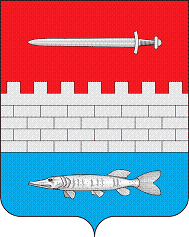 ТАТАРСТАН РЕСПУБЛИКАСЫЯҢА ЧИШМӘМУНИЦИПАЛЬ РАЙОНЫПЕТРОПАВЕЛ   АВЫЛҖИРЛЕГЕ СОВЕТЫЛенин урамы, 33Петропавловка  бистәсе авылы, 423198